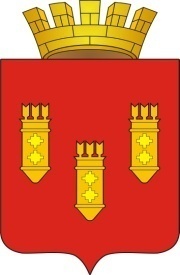                     РЕШЕНИЕ                                                                         Собрания депутатов   города Алатыря          седьмого созываот «27» октября  2023 г. № 97/43-7 На основании письма администрации Алатырского муниципального округа от 09.08.2023 г. №16/01-01-3814,  ст. 23 Устава  города Алатыря Чувашской Республики, Собрание депутатов города АлатыряР Е Ш И Л О:1. Согласовать передачу из муниципальной собственности Алатырского муниципального округа в муниципальную собственность города Алатыря Чувашской Республики объектов недвижимого имущества, согласно приложению к настоящему решению.2. Отделу имущественных и земельных отношений администрации города Алатыря Чувашской Республики обеспечить в установленном порядке прием указанных в приложении к  настоящему решению объектов недвижимого имущества  в муниципальную собственность города Алатыря Чувашской Республики.          3. Настоящее решение вступает в силу после его официального опубликования.Глава города Алатыря - председатель Собрания депутатовгорода Алатыря Чувашской Республики седьмого созыва                                                                          В.Н. КосолапенковПриложениек решению Собрания депутатов города Алатыря седьмого созываот «27» октября 2023 г. № 97/43-7Перечень объектов недвижимости, подлежащих передаче из муниципальной собственности Алатырского муниципального округа в муниципальную собственность города Алатыря Чувашской Республики О согласовании вопроса о передаче из муниципальной собственности Алатырского муниципального округа в муниципальную собственность города Алатыря Чувашской Республики объектов недвижимого имущества№Наименование объектаКадастровый номерПротяжённость, площадьАдрес объекта недвижимостиКадастровая стоимость1сооружение21:06:000000:14371100 мЧувашская Республика, Алатырский р-н350 8912Земельный участок21:06:190201:7320 540 кв.м.Чувашская Республика-Чувашия, Алатырский р-н, с/пос. Ахматовское, земельный участок расположен в южной части КК 21:06:190201, на ЗУ расположена автодорога «Чебоксары-Сурское»- г. Алатырь150 763,6